Лабораторное занятие № 7 Тема: Исследование нивелиров. Снятие отчетов.
Литература.  В.Н.Волков «Геодезия», стр. 138-150Выполненные задания присылать на электронную почту: valentinaippalitovnabelyh@gmail.comСрок выполнения – 10.12.2020г.Тема письма: Алексанов А., ОЖПХ-211, 09 декабря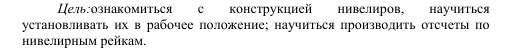 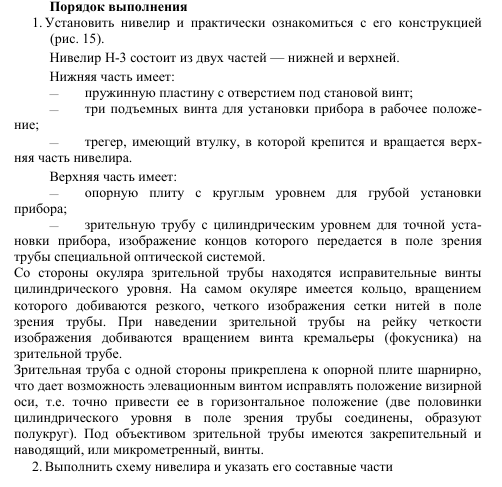 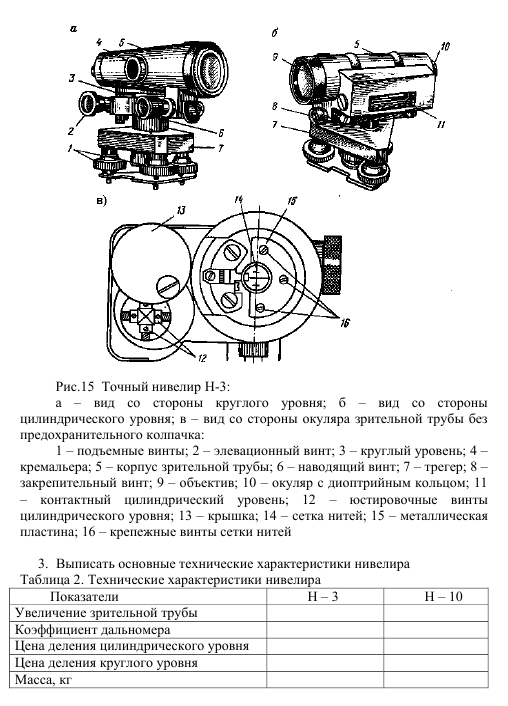 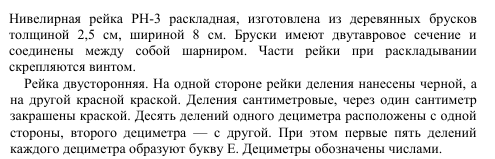 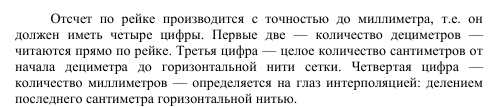 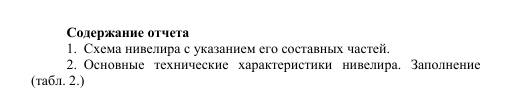 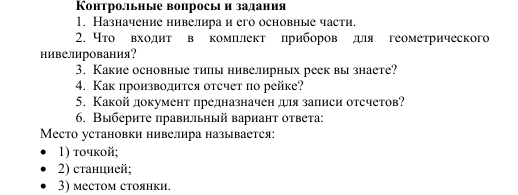 